               DIRECŢIA POLIŢIA LOCALĂ CĂLĂRAŞI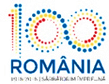 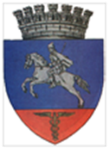              Nr. 2790 din 10.12.2018                                                                                                           Aprob                                                                                                  Director Executiv                                                                                            Ing.                                                                                                    Anghel DanielRAPORT DE ACTIVITATECătre PRIMĂRIA MUNICIPIULUI CĂLĂRAŞIÎn atenţia Domnului Primar DRĂGULIN  ȘTEFAN  DANIELVă informăm că în perioada 3 – 9 Decembrie 2018 , politistii locali şi-au desfăşurat activitatea, conform planificării lunare, având la bază atribuţiile prevăzute în Legea nr. 155/2010, H.G.nr. 1332/2010, Planul de Ordine şi Siguranţă Publică al municipiului pe anul 2018, respectiv Regulamentul de Organizare şi Funcţionare, Regulamentul de Ordine Interioară, precum şi în concordanţă cu evoluţia situaţiei operative din zonele şi locurile date în responsabilitate. S-a avut în vedere, în principal, acoperirea cu elemente de dispozitiv, a tuturor zonelor şi itinerariilor de patrulare unde, conform statisticilor şi a informaţiilor primite de la celelalte structuri de ordine publică sau de la cetăţenii municipiului, acolo unde frecvent se tulbură ordinea şi liniştea publică, se săvârşesc acte sau fapte antisociale. În perioada 3 – 9 Decembrie 2018 Poliția Locală Călărași a continuat desfășurarea de acțiuni în sistem integrat în colaborare cu reprezentanții I.P.J. Călărași, pentru asigurarea climatului de ordine și liniște publică pe raza municipiului . În perioada 3 – 9 Decembrie 2018 polițiștii locali au acționat pe raza orașului pentru menținerea curățeniei mai ales în zona platformelor de gunoi, depistarea persoanelor care aruncă gunoi în alte locuri și a celor care caută prin deșeurile menajere din aceste locații, colaborând cu angajații REBU pentru ridicarea deșeurilor reciclabile. În perioada 3 – 9 Decembrie 2018  polițiștii locali au acționat pe raza orașului pentru depistarea persoanelor fără adăpost și aplicarea procedurilor legale în astfel de situații, fiind identificate 7 persoane . În perioada 3 – 9 Decembrie 2018  polițiștii locali au acționat pe raza municipiului împreună cu reprezentanții Primăriei Călărași la acțiunile de ridicare a garajelor . În data de 03.12.2018 polițiștii locali au asigurat măsuri de ordine publică precum și fluidizarea traficului rutier și pietonal la Sala Polivalentă cu ocazia meciului de handbal dintre echipele AHC Dunărea Călărași și Dinamo București . În data de 06.12.2018 polițiștii locali au asigurat fluidizarea traficului rutier și pietonal la Stadionul Municipal cu ocazia meciului de fotbal dintre echipele AFC Dunărea Călărași și Astra Giurgiu . În perioada 3 – 9 Decembrie 2018 polițiștii locali au legitimat un număr de 165 persoane, au intervenit la 12 sesizări primite prin Dispeceratul instituției, au constatat 91 fapte antisociale și au aplicat un număr de 47 sancțiuni contravenționale (în valoare de 6420 lei) și 44 avertismente verbale, după cum urmează:OUG nr.195/2002 – privind circulația pe drumurile publice – 24 fapte constatate:Pentru nerespectarea semnificației indicatorului rutier “Oprirea Interzisă” – 20 procese-verbale de constatare a contravenției, 12 cu avertisment scris și 8 cu amendă contravențională în valoare de 2320 lei plus 40 puncte penalizare ;Pentru nerespectarea semnificației indicatorului rutier “Acces Interzis” – 2 procese-verbale de constatare a contravenției, 1 cu avertisment scris și 1 cu amendă contravențională în valoare de 290 lei plus 4 puncte penalizare ;Pentru traversarea drumului public prin alt loc decât cel marcat și semnalizat corespunzător, 2 procese-verbale de contravenție cu amendă contravențională în valoare de 580 lei ;H.C.L. nr.219/2008 – Regulamentul de gospodărire comunală al Municipiului Călărași – 11 fapte constatate:Pentru persoane ce colectau deșeuri menajere din pubelele special amplasate pe domeniul public, 8 procese-verbale de constatare a contravenției, 4 cu avertisment scris și 4 cu amendă contravențională în valoare de 400 lei ;Pentru parcarea unui autovehicul pe spațiul verde aparținând domeniului public 1 proces-verbal de contravenție cu avertisment scris ;Pentru efectuarea necesităților fiziologice pe domeniul public, 2 procese-verbale de contravenție cu amendă contravențională în valoare de 300 lei .  Legea nr.61/1991 – r - sanctionarea faptelor de incalcare a unor norme de convie- țuire socială, a ordinii si linistii publice – 6 fapte constatate:Pentru consum de băuturi alcoolice pe domeniul public 3 procese-verbale de contravenție cu amendă contravențională în valoare de 300 lei ;Pentru tulburarea liniștii publice 3 procese-verbale de contravenție, 2 cu avertisment scris și 1 cu amendă contravențională în valoare de 1000 lei .O.G. 97/2005 – Privind actele de stare civilă – 4 fapte constatate :Pentru nesolicitarea eliberării unui nou act de identitate la expirarea celui vechi 4 procese-verbale de constatare a contravenției cu amendă contravențională în valoare de 130 lei .HCL 40/2013 – privind circulația autovehiculelor cu masa maximă peste 3,5 t pe raza municipiului – 1 faptă constatată :Pentru circularea pe raza municipiului a autovehiculelor cu masa peste 3,5 t fără a deține “Permis Liberă Trecere” eliberat de Primăria Călărași, 1 proces-verbal de contravenție cu amendă contravențională în valoare de 1000 lei.Legea 448/2006 – Privind protecţia şi promovarea drepturilor persoanelor cu handicap – 1 faptă constatată :Pentru parcarea unui autovehicul pe locul de parcare deținut legal de către o  persoană cu handicap, 1 proces-verbal de contravenție cu avertisment scris ;Aspectele ce țin de situația operativă și de activitățile efectuate de Poliția Locală Călărași se regăsesc în Anexa 1 la prezentul Raport.Director Executiv AdjunctGabriel Vrînceanu